Italiainen salaatti 1 Italiainen salaatti 1 keitettyäkieltäkeitettyä  suolalihaa ja muitakin hienoja lihaleikkeleitä1 ANNOS JÄLJITELTYÄ MAJONEESIKASTIKETTA2 keitettyä munankeltuaista2 dlpaksua kermaavähänpikkelsinlientä, etikkakurkkua tahi pikkelssiä½ tlsinappia1 tlsokeria½ tl suolaaLeikkeleet ja kurkku leikataan hienoiksi suikaleiksi ja sekoitetaan kaikki kastikkeeseen, joka valmistetaan siten, että munankeltuaiset hierotaan haarukalla hienoksi ja tasaiseksi, maustetaan ja vatkattu kerma sekä vähän pikkelssinlientä lisätään. Leikkeleet ja kurkku leikataan hienoiksi suikaleiksi ja sekoitetaan kaikki kastikkeeseen, joka valmistetaan siten, että munankeltuaiset hierotaan haarukalla hienoksi ja tasaiseksi, maustetaan ja vatkattu kerma sekä vähän pikkelssinlientä lisätään. Italialainen salaatti 2 Italialainen salaatti 2 ½ keitettyä kanaa200 gsuolaista keitettyä kieltä2 suolakurkkua2 keitettyä perunaa4 omenaaMAJONEESIKASTIKE: MAJONEESIKASTIKE: 2 munankeltuaista¼ tlsuolaa1 tlsinappia2 dlruokaöljyä2-4 rklviinietikkaa1 rklkylmää vettä 1 dlpaksua kermaa HYYTELÖ:½ litraa lihalientä5 kplliivatelehteäKORISTAMISEEN: persiljaaItalialainen salaatti  3Italialainen salaatti  32 silliä4 omenaa4  perunaa200 gsavustettua kieltä4 pientä suolakurkkua2 dlkeitettyjä herneitäsipuli, pippuria1 annos majoneesikastikettaSillit liotetaan, perataan ja leikataan poikittaisiksi suikaleiksi. Silliin sekoitetaan viipaleiksi leikattu kieli, kuoritut omenat paloiteltuna, perunat keitettyinä, kuorittuina ja kuutioiksi leikattuina, suolakurkut leikattuina, pieniksi kuutioiksi, herneet, sipuli kuorittuna ja hienonnettuna, hiukan pippuria sekä viimeiseksi paksu majoneesikastike.PÄÄRUOAT: Salaatti tarjotaan munaruokien ja erilaisten leikkeleitten kera. Sillit liotetaan, perataan ja leikataan poikittaisiksi suikaleiksi. Silliin sekoitetaan viipaleiksi leikattu kieli, kuoritut omenat paloiteltuna, perunat keitettyinä, kuorittuina ja kuutioiksi leikattuina, suolakurkut leikattuina, pieniksi kuutioiksi, herneet, sipuli kuorittuna ja hienonnettuna, hiukan pippuria sekä viimeiseksi paksu majoneesikastike.PÄÄRUOAT: Salaatti tarjotaan munaruokien ja erilaisten leikkeleitten kera. Venäläinen salaattiVenäläinen salaatti6 perunaa6munaa¼ kgmätiä tai kaviaaria3 rklruokaöljyä2 sitruunan mehu3 hillosipuliaMätiä vatkataan voimakkaasti, kunnes se alkaa melkein vaahdota, ja sitten sekoitetaan siihen ruokaöljy, kahden sitruunan mehu ja hienonnetut hillosipulit. Koko seos puserretaan siivilän lävitse ja sitten sekoitetaan siihen kovaksi keitetyt munat viipaleiksi leikattuina ja perunat keitettyinä, kuorittuina ja viipaleiksi leikattuina. Paras on valmistaa salaatti edelisenä päivänä.PÄÄRUOAT: Tarjotaan paistien kera tai voileipäpöydässä. Mätiä vatkataan voimakkaasti, kunnes se alkaa melkein vaahdota, ja sitten sekoitetaan siihen ruokaöljy, kahden sitruunan mehu ja hienonnetut hillosipulit. Koko seos puserretaan siivilän lävitse ja sitten sekoitetaan siihen kovaksi keitetyt munat viipaleiksi leikattuina ja perunat keitettyinä, kuorittuina ja viipaleiksi leikattuina. Paras on valmistaa salaatti edelisenä päivänä.PÄÄRUOAT: Tarjotaan paistien kera tai voileipäpöydässä. Ranskalainen salaatti Ranskalainen salaatti 4 keitettyäperunaa1 tuore lonkerokurkku1 keitettypunajuuri1 salaatinpääsuolaa, pippuria, etikkaa1 keitetty mustajuuri 1 annosmajoneesiaPÄÄRUOAT: Salaatti tarjotaan liharuokien kera ja voileipäpöydässäPÄÄRUOAT: Salaatti tarjotaan liharuokien kera ja voileipäpöydässäPerunat kuoritaan ja leikataan viipaleiksi, samoin mustajuuri ja kurkku. Näitä suolataan hiukan, ne sekoitetaan  ja jätetään ¼ tunniksi mehustumaan. Mehu kaadetaan pois ja salaattiin sekoitetaan 1 rkl hienonnettua punajuurta, salaatinpäästä irrotetut lehdet, joista ruodit on poistettu, suolaa, pippuria ja etikkaa. Juuri ennen tarjoamista sekoitetaan salaatti paksuun majoneesikastikkeeseen.lonkerokurkku: "Kodin puutarhakirja(Frans Salonen ja K. Jaatinen) jonka ensipainos on vuodelta 1933 kertoo, että:'Kurkku on kurkkukasvien heimoon kuuluva lonkerokasvi jonka pitkänomaiset hedelmät, sekä salaatti-ja suolakurkkuina ovat tulleet viime aikoina meidänkin maassamme jokseenkin yleisiksi. Kurkut jaotellaan tässä teoksessa avomaan- lava- ja kasvihuonekurkkuihin. Lavakurkujen kohdalla mainitaan useita valkoisia lajikkeita: Delftin- ja Forssankurkku, Ruhm von Quedlinburg, sekä Tukholman- ja Viipurintori. Muista on mainittu vain vihreitä lajikkeita'."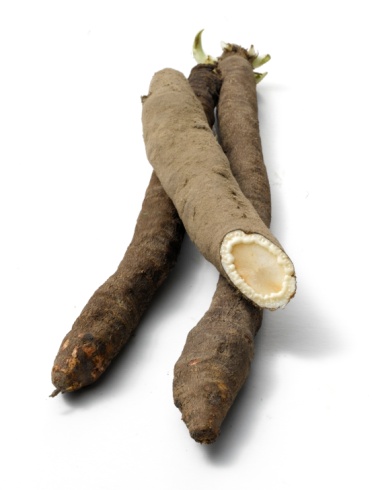 Kuva  mustajuuri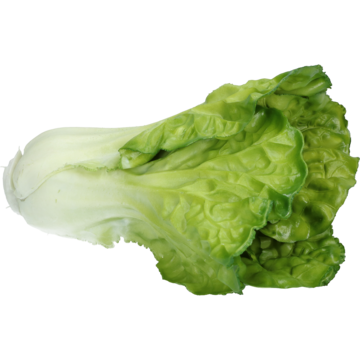 Kuva  salaatinpääPerunat kuoritaan ja leikataan viipaleiksi, samoin mustajuuri ja kurkku. Näitä suolataan hiukan, ne sekoitetaan  ja jätetään ¼ tunniksi mehustumaan. Mehu kaadetaan pois ja salaattiin sekoitetaan 1 rkl hienonnettua punajuurta, salaatinpäästä irrotetut lehdet, joista ruodit on poistettu, suolaa, pippuria ja etikkaa. Juuri ennen tarjoamista sekoitetaan salaatti paksuun majoneesikastikkeeseen.lonkerokurkku: "Kodin puutarhakirja(Frans Salonen ja K. Jaatinen) jonka ensipainos on vuodelta 1933 kertoo, että:'Kurkku on kurkkukasvien heimoon kuuluva lonkerokasvi jonka pitkänomaiset hedelmät, sekä salaatti-ja suolakurkkuina ovat tulleet viime aikoina meidänkin maassamme jokseenkin yleisiksi. Kurkut jaotellaan tässä teoksessa avomaan- lava- ja kasvihuonekurkkuihin. Lavakurkujen kohdalla mainitaan useita valkoisia lajikkeita: Delftin- ja Forssankurkku, Ruhm von Quedlinburg, sekä Tukholman- ja Viipurintori. Muista on mainittu vain vihreitä lajikkeita'."Kuva  mustajuuriKuva  salaatinpääAmerikkalainen salaattiAmerikkalainen salaatti2 kovaksi keitettyä munaa200 g porkkanoita100 gvihreitä herneitä50 glehtisalaattia200 gkeitettyjä kylmiä perunoita100 ghillosipulia100 gtomaattiavähän suolaamajoneesikastikettaJuurekset pestään ja keitetään suolansekaisessa vedessä pehmeiksi, herneet keitetään myös. Tämän jälkeen leikataan juurekset pieniksi kuutioiksi, tomaatit ja muut viipaleiksi. Kaikki aineet sekoitetaan yhteen ja suola ripotellaan sekaan. Salaatti pannaan kulhoon, johon myös kastike kaadetaan. Juurekset pestään ja keitetään suolansekaisessa vedessä pehmeiksi, herneet keitetään myös. Tämän jälkeen leikataan juurekset pieniksi kuutioiksi, tomaatit ja muut viipaleiksi. Kaikki aineet sekoitetaan yhteen ja suola ripotellaan sekaan. Salaatti pannaan kulhoon, johon myös kastike kaadetaan. KielisalaattiKielisalaatti¼ kgkeitettyä tai savustettua kieltä200 gluumujavettä1 annosmajoonesikastikettaKieli leikataan  suikaleiksi ja siihen sekoitetaan vähässä vedessä keitetyt luumut ja majoneesikastike.PÄÄRUOAT: Muna- ja kasvisruoatKieli leikataan  suikaleiksi ja siihen sekoitetaan vähässä vedessä keitetyt luumut ja majoneesikastike.PÄÄRUOAT: Muna- ja kasvisruoatKermansekainen lehtisalaattiKermansekainen lehtisalaattituoretta lehtisalaattia1 kovaksi keitetty muna1 rkl sokeria 1 tlsinappia2 rkl sitruunan mehua tai etikkaa1 dl hyvää kermaaSalaatin lehdet perataan, huuhdotaan hyvin, saavat valua kankaalla ja revitään  paloiksi. Kovaksi keitetystä munasta erotetaan valkuainen ja keltuainen. Keltuainen ja sokeri hierotaan sekaisin, sinappi ja sitruunanmehu tai etikka ja vatkattu kerma lisätään. Kastike kaadetaan salaatille, joka koristellaan hienoksi hakatulla munanvalkuaisella. Salaatin lehdet perataan, huuhdotaan hyvin, saavat valua kankaalla ja revitään  paloiksi. Kovaksi keitetystä munasta erotetaan valkuainen ja keltuainen. Keltuainen ja sokeri hierotaan sekaisin, sinappi ja sitruunanmehu tai etikka ja vatkattu kerma lisätään. Kastike kaadetaan salaatille, joka koristellaan hienoksi hakatulla munanvalkuaisella. Öljynsekainen lehtisalaattiÖljynsekainen lehtisalaattituoretta lehtisalaattia 3-4 rklruokaöljyä2 rklvettä2 rklsitruunanmehua tai etikkaa¼ tlsuolaa¼ tlhienonnettua valkopippuria1 tlsokeria ½ tlsinappiaSalaatin lehdet perataan, huuhdotaan, annetaan valua kankaalla ja revitään paloiksi. Sitruunanmehu tai etikka ja vesi sekoitetaan öljyyn, kastike maustetaan ja kaadetaan salaatille. 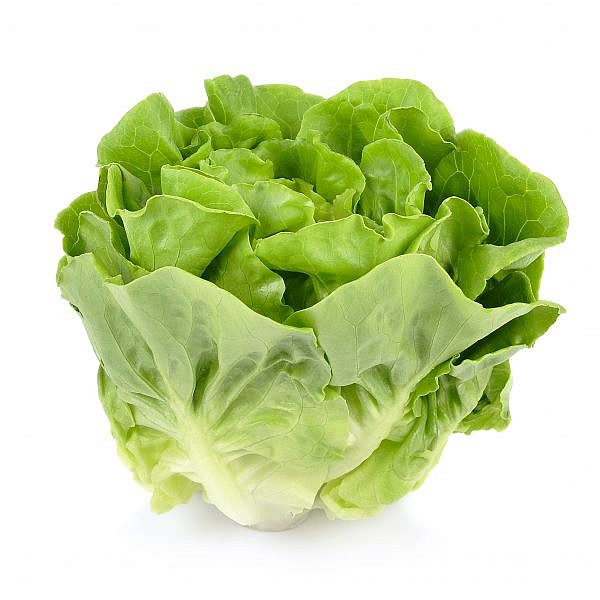 Kuva  lehtisalaattiSalaatin lehdet perataan, huuhdotaan, annetaan valua kankaalla ja revitään paloiksi. Sitruunanmehu tai etikka ja vesi sekoitetaan öljyyn, kastike maustetaan ja kaadetaan salaatille. Kuva  lehtisalaattiSienisalaattiSienisalaatti½ litraa suolaisia sieniävettä½ sipulia1 rkletikkaa¼ tlhienonnettua valkopippuria1 rkl sokeria 2 rklhyvää kermaaSienet liotetaan vedessä, saavat valua, paloitellaan ja pannaan salaattimaljaan. Hienonnettu sipuli, etikka, mausteet ja kerma sekoitetaan ja kaadetaan sienten joukkoon. Salaatti tarjotaan keitettyjen perunoiden kanssa.Sienet liotetaan vedessä, saavat valua, paloitellaan ja pannaan salaattimaljaan. Hienonnettu sipuli, etikka, mausteet ja kerma sekoitetaan ja kaadetaan sienten joukkoon. Salaatti tarjotaan keitettyjen perunoiden kanssa.